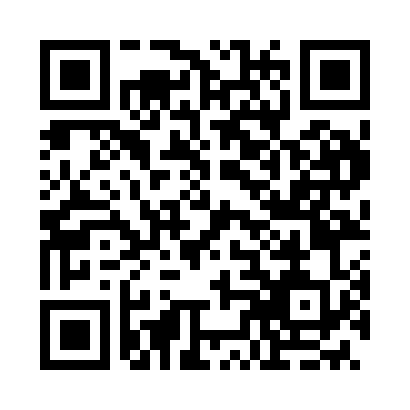 Prayer times for Zollertanya, HungaryMon 1 Jul 2024 - Wed 31 Jul 2024High Latitude Method: Midnight RulePrayer Calculation Method: Muslim World LeagueAsar Calculation Method: HanafiPrayer times provided by https://www.salahtimes.comDateDayFajrSunriseDhuhrAsrMaghribIsha1Mon1:424:4312:416:088:3811:192Tue1:434:4412:416:088:3811:183Wed1:454:4512:416:088:3811:174Thu1:474:4512:416:088:3711:165Fri1:504:4612:426:088:3711:146Sat1:524:4712:426:088:3611:137Sun1:544:4812:426:088:3611:118Mon1:564:4912:426:078:3511:109Tue1:594:4912:426:078:3511:0810Wed2:014:5012:426:078:3411:0611Thu2:034:5112:436:078:3311:0412Fri2:064:5212:436:068:3311:0313Sat2:084:5312:436:068:3211:0114Sun2:114:5412:436:068:3110:5915Mon2:134:5512:436:058:3010:5716Tue2:164:5612:436:058:3010:5517Wed2:194:5712:436:048:2910:5318Thu2:214:5812:436:048:2810:5019Fri2:244:5912:436:038:2710:4820Sat2:265:0012:436:038:2610:4621Sun2:295:0212:436:028:2510:4422Mon2:315:0312:436:028:2410:4223Tue2:345:0412:436:018:2310:3924Wed2:365:0512:436:008:2110:3725Thu2:395:0612:436:008:2010:3526Fri2:425:0712:435:598:1910:3327Sat2:445:0912:435:588:1810:3028Sun2:475:1012:435:588:1610:2829Mon2:495:1112:435:578:1510:2530Tue2:525:1212:435:568:1410:2331Wed2:545:1412:435:558:1210:21